NAME:        HAFEEZ ULLAHID NO:        15043DEGREE:     DPT 4thPAPER:         pathology and microbiologySUBMITTED TO:    Dr. Imran khanQNO 1. WHAT DO YOU KNOW ABOUT HEALING AND REPAIR.EXPLAINANS:- HEALING:- healing is a complex and dynamic process of replacing devitalized and missing cellular structures and tissue layers.Healing is the process of the restoration of health from an unbalanced, diseased, damaged or unvitalized organism. The result of healing can be to cure the cause of a health challenge, but one can grow without being cured or heal without “a cure”.The profession of nursing has been traditionally concerned with matters of healing, whereas historically the profession of medicine has been concerned with curing.Physical damage or disease suffered by an organism, healing involves the repair of living tissue, organs and the biological system as a whole and resumption of (normal) functioning. Medicine includes the process by which the cell in the body regenerate and repair to reduce the size of a damage or necrotic area and replace it with new living tissue. The replacement can happen in two ways: by regeneration in which the necrotic cells are replaced by new cells that form “like” tissue as was originally there; or by repair in which injured tissue is replaced with scar tissue. Most organs will heal using a mixture of both mechanism.It is also referred to in the context of the grieving process.In psychiatry and psychology, healing is the process by which neuroses and psychoses are resolved to the degree that the client is able to lead a normal or fulfilling existence without being overwhelmed by psychopathological phenomena. This process may involves psychotherapy, pharmaceutical treatment or alternative approaches such as traditional spiritual healing.Healing start before the end of inflammation. If you remember the 3 possible final outcomes of acute inflammation,1) complete regeneration2) chronic inflammation3) fibrosis PHASES OF HEALING:-There are 3 phases of healing if you are injured, physical therapy helps you to accelerate your healing process and increases the likelihood of a complete recovery. Below, we look at the various phases of healing after injury.1.Reaction Phase:-During the first 24-72 hours of an injury, a trauma response has begun at your injured area. This can include swelling, muscle spasm, and guarding. It is during this stage that people often use painkillers and immobilize the painful area. Physical Therapy at New Heights helps you through this phase by using the body’s natural repair process. A special movement program increases blood flow to bring healing nutrients and oxygen to the injured area and takes waste products away. Gentle manual therapy reduces pain, swelling, spasms, and diminishes your chances of developing scar tissue.2.Regeneration Phase:-The regeneration phase typically lasts 6-8 weeks. During this time, your body lays down new tissue within the injured area and repairs nerve connections to damaged tissue. This is also the time when undesirable scar tissue may begin to form. During the Regeneration Phase, physical therapy is your primary method of achieving a number of benefits, including:Acceleration of the repair and strengthening of damaged tissuePrevention of excessive scar tissue buildup, which can lead to recurring injuriesHelp in overall recovery, no matter how severe the injury isDecreased painIncreased delivery of nutrients and oxygen to the injured areaIncreased range of motion3.Remodeling Phase:-The Remodeling Phase is the complete restoration of healthy function to the injured area, and may take as long as 3-12 months after your injury. Don’t be fooled into thinking you are healed just because you no longer have pain. Connective tissue heals over time. For example, the true source of a recurring spinal disc injury is often poor health of the connective tissue, and faulty spinal mechanics. The simple act of bending over to pick up a pencil can cause serious back pain. During the Remodeling Phase, we are correcting faulty spinal mechanics to achieve complete restoration of connective tissue health. The benefits provided by physical therapy include:Thickening (strengthening) of damaged tissue to prevent recurring injuryReduction of scar tissue buildup (accumulation of scar tissue can lead to recurring injury)Restoration of full elasticity and flexibility to muscles and jointsImproving faulty mechanics of your joints and removing compensation patternsImproved blood circulation and oxygenation to the entire bodyMinimize development of chronic painMaintaining your range of motionWork retraining or work simulated activities that help you stay on the job or return safelyHealing is usually a tissue response(1) To a wound(2) To inflammatory processes in internal organs(3) To cell necrosis in organs incaplable of regeneration.PROCESS OF HEALING:-WITHIN 24 HOURS;Neutrophils appears at the margin of the incision moving towards the fibrin clot.In 24 to 48 hours;Movement of the epithelial cells from wound edge from dermis cut margin depositing BM component as they moveDay 3;Neutrophils are replaced by macrophages.Invasion of granulation tissue invading the incision space.Collagen fibers , briding the incision Epithelial cell proliferation thickness the epidermal layer.Day 5:-Incisional space filled with granulation tissue.Neovascularization is maximalAbundant collagen fibers, bridging the incision.Mature epidermal architecture with surface keratinization.Second week:Continued accumulation of collagen and proliferation of fibroblast.Dissapperanceod edema, and increased vascularity.End of first month:Scar is made of cellular c.t inflammatory cell infiltrate, covered now by intact epidermis.Dermal appendages that have been destroyed in the line of incision are permanently lost.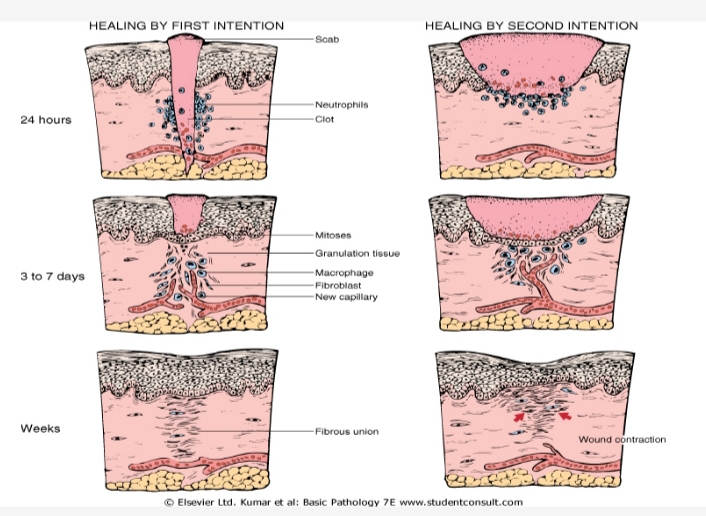 REPAIR:-Repair is the process by which lost or destroyed cells are replaced by viable cells TWO PROCESS OF REPAIR:-RegenerationReplacement by connective tissue i.e. fibrosis    1.Regeneration:- The replacement of the destroyed tissue by the parenchymal cells of the same type is called regeneration.The replacement of destroyed cells by proliferation of surrounding undamaged cell of the same type is called regeneration.Regeneration refer to the proliferation of cells and tissue to replace lost structures, such as the growth of an amputated limb in amphibians.In mammals, whole organs and complex tissue rarely regenerate after injury, and the term is usually applied to processes such as liver growth after partial resection or necrosis, but these processes consist of compensatory growth rather than true regeneration.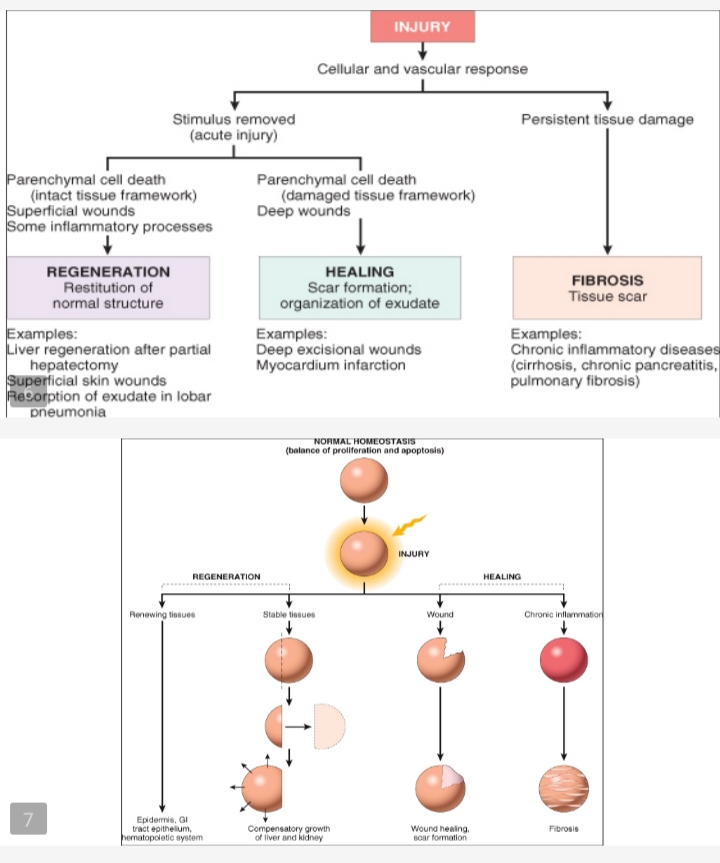 2.REPLACEMENT BY CONNECTIVE TISSUE I.e. FIBROCES:-SCAR FORMATION:-Following are the condition in which tissue repair is achieved by scar formation.1. When resolution (recovery) fails to occur in an acute inflammationThen parenchymal cell necrosis cannot be repair by generation because:Necrotic cells are permantStable cells are destroyedNecrosis is so extensive that no cell are available for regenerationThree processes that participate in the formation of a scar:Emigration and proliferation of fibroblast in the site of injury.Deposition.Tissue remodelingQNO.2 WHAT ARE HEMODYNAMIC DISORDERS? EXPLAIN ANY 3.ANS:- HEMODYNAMICS DISORDER:- The  health  and well.being of cell and tissue depend not only on in itact circulation to deliver nutrients but also on normal fluid hemostasis. The chapter review the major disturbance involving the hemodynamic system.3 HEMODYNAMICS DISORDERS ARE FOLLOWING:-1.Thrombosis:-Definition: Thrombosis is defined as the formation of a solid or semisolid mass from the constituents of the blood within the vascular system during life.Postmortem clot: condensation of blood composition include (RBCs, WBCs, platelets, and fibrin) inside vascular system after death.Postmortem clot Chicken fat clot ThrombusAfter death after death during the life Dark- red in veins Yellow and red in hearts cavities of horse Greenish- red Unattached Attached Homogenous Homogenous Laminated smooth RoughClassification of thrombus:-According to the intensity of thrombus can be classified as1- Occluded thrombosis: which closed whole the lumen of blood vessels.2- obturating: which closed the lumen of blood vessels partially.3- Canalized: which closed the canal opening.Pathogenesis:Platelets leave the blood stream, agglutinate and adhere to the damaged endothelium. They form laminar, which are arranged vertical to the blood stream and called lines of Zhan. Soon, fibrin accumulates around them with red and white blood cells.Cases of thrombus:There are three factors that predispose to thrombus formation. These factors are called Virchow’s triad:A: Endothelial injuryB: Stasis or turbulence of blood flowC: Changes in composition of blood:A: Endothelial injuryIt is the most important factor in thrombus formation and by itself can lead to thrombosis.  Endothelial injury is particularly important in thrombus formation in the heart& arterial circulation.• In hemodynamic stress like severe hypertension & turbulence of flow over scarred valves directly damaging the endothelium.• Bacterial endotoxin.Endothelial damage may be:Mechanical, inflammatory, or degenerative the injured endothelium becomes. Swollen with rough surface.B: Turbulence or Stasis (Alterations in normal blood flow)Under physiologic conditions normal blood flow is laminar, that is, the cellular elements flow centrally in the vessel lumen separated from endothelium by slowing moving clear zone of plasma. Stasis & turbulence therefore:a. Disrupt the laminar flow and bring platelets in to contact with the endotheliumb. Prevent dilution of activated clotting factors by freshly flowing bloodc. Retard or make a time lag in the inflow of clotting factor inhibitors and permit the buildup of thrombi.• Stasis is a major factor in the development of venous thrombi while turbulence contributes to arterial & cardiac thrombosis by causing direct endothelial injury or by forming countercurrents & local pockets of stasis.d) Hypervisicosity syndrome, i.e an increase in hematocrit in excessive amount due to various reasons such as polycythemia causes stasis in small vessels.C- Changes in composition of blood:- ↑ platelets e.g. after operations.- ↑ fibrinogen as in pregnancy.- ↑ R.B.Cs. (polycythemia) → ↑ viscosity of blood → stasis → thrombosis.- ↑ W.B.C. as in leukemia → ↑ viscosity of blood → stasis → thrombosis.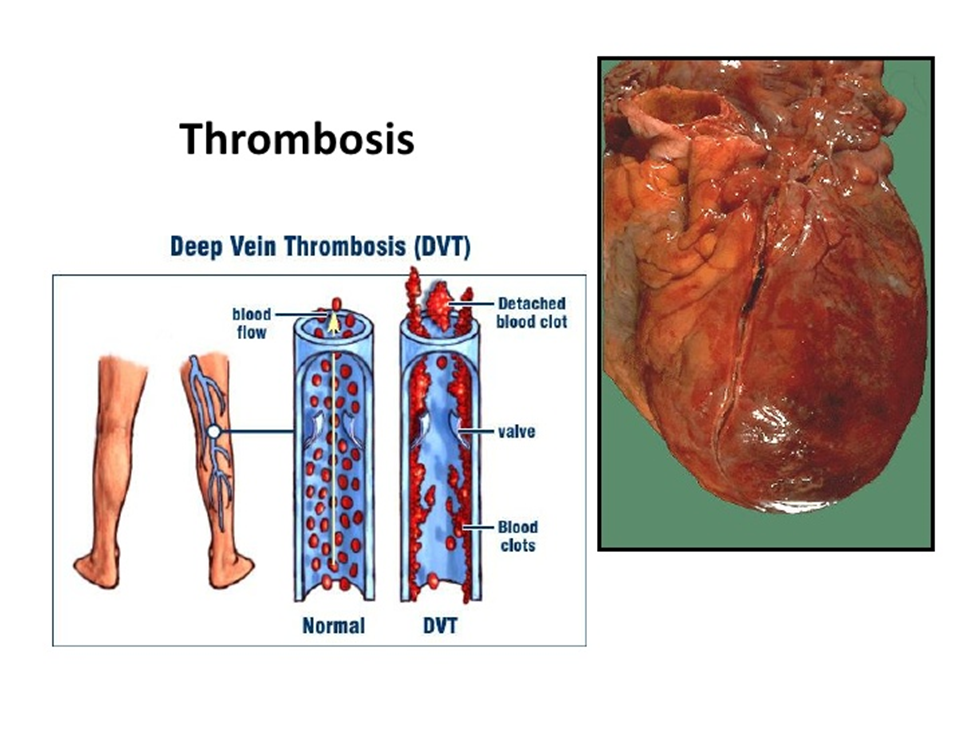 2. Edema:-Definition: Edema is increased fluid in the interstitial tissue spaces or it is a fluid Accumulation in the body cavities in excessive amount Depending on the site, Clinical classification of edema:One can also clinically classify edema into localized & generalized types.A) Localizeda) Hydrothorax – fluid accumulation in pleural cavity in a pathologic amount.b) Hydro pericardium – pathologic amount of fluid accumulated in the pericardial cavity.c) Hydro peritoneum (ascites) – fluid accumulation in peritoneal cavity.d) Hydrocephalus fluid accumulation in brain.Example of disease cause localized edema1) Deep venous thrombosis2) Pulmonary edema3) Brain edema4) Lymphatic edemaGeneralized edema (antisera) : is a sever & generalized edema of the body with profound subcutaneous swelling. Occurs due toa. Reduction of albumin due to excessive loss or reduced synthesis as is caused by:1) Protein loosing glomerulopathies like nephrotic syndrome2) Liver cirrhosis3) Malnutrition4) Protein-losing enteropathyPathology lectures 3rd stageb. Increased volume of blood secondary to sodium retention caused by congestive heart failureEx of diseases cause generalized edema1) Nephrotic syndrome2) Liver cirrhosis3) Malnutrition4) Heart failure5) Renal failureMechanism of edema formation:Approximately 60% of the lean body weight is water, two-thirds of which is intracellular with the remainder in the extracellular compartment.The capillary endothelium acts as a semipermeable membrane and highly permeable to water & to almost all solutes in plasma with an exception of proteins. Proteins in plasma and interstial fluid are especially important in controlling plasma & interstitial fluid volume. Normally, any outflow of fluid into the interstitium from the arteriolar end of the microcirculation is nearly balanced by inflow at the venular end. Therefore, normally, there is very little fluid in the interstitium.Edema formation is determined by the following factors:1) Hydrostatic pressure2) Oncotic pressure3) Vascular permeability4) Lymphatic channels5) Sodium and water retention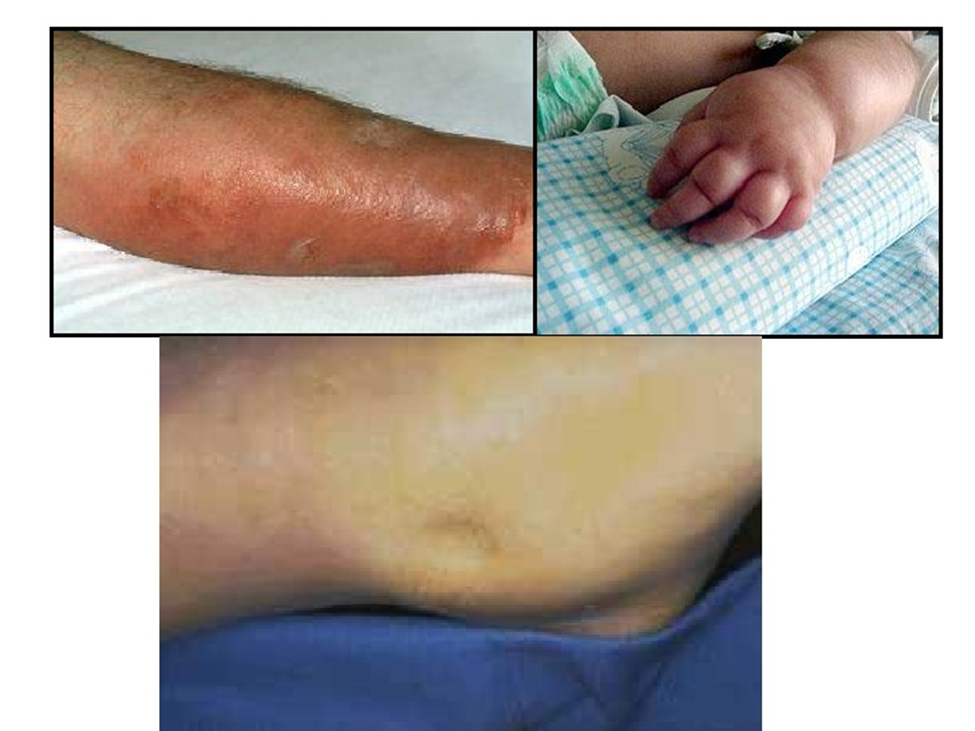 3. Hemorrhage:-Hemorrhage is extravasation of blood outside the blood vessel.Causes:• Physical trauma – Stabbing-Atherosclerosis-Vacuities- Gunshot- Motor vehicle accident• Inadequacies in blood clotting which can be due to:A. Too few or poorly functioning platelets (i.e. qualitative & quantitative defect of platelets)B. Missing or low amount of clotting factorsE.g. Low levels of prothrombin, fibrinogen & other precursors.Inadequate vitamin K leads to clotting factor deficiency because this vitamin is important in the synthesis of the clotting factors by the liver.Type of hemorrhage.A. External hemorrhageEscape of blood outside the body.1- Epistaxis: Bleeding from the nose.3- Hemoptysis: Coughing of blood.3- Hematemesis: Vomiting of blood.4- Melena: Presence of dark digested blood in stools.5- Bleeding per rectum: passage of red blood with stool6- Hematuria: Blood in urine.7- Menorrhagia: Excessive or prolonged menstrual bleeding8- Metrorrhagia: Irregular uterine bleeding unrelated to menses9- Bleeding from skin.B. Internal hemorrhageBleeding into body cavities.1- Hem thorax: Hemorrhage into the pleural sac.2- Hem pericardium: Hemorrhage. Into pericardial sac.3- Hem peritoneum: Hemorrhage. Into peritoneal sac.4- Hematocele: Hemorrhage. Into tunica vaginalis sac.5- Hemoarthrosis: Hemorrhage. Into a joint cavity.C. Interstitial hemorrhage1) Hematoma: Hemorrhage enclosed within a tissue or a cavity.2) Petechial: Minute 1-2 mm hemorrhages occurring in the skin, mucosal membrane, or serosal surface.3) purpura: Slightly > 3mm hemorrhage occurring in the skin .4) Ecchymosis: Larger than 1-2cm subcutaneous hematoma (bruises). It is typical after trauma.Effects of hemorrhage: Depend on the rate and amount of blood loss:• If > 20% the total blood volume is rapidly lost from the body, it may lead to hypovolemic shock & death. Chronic loss of blood leads to anemia.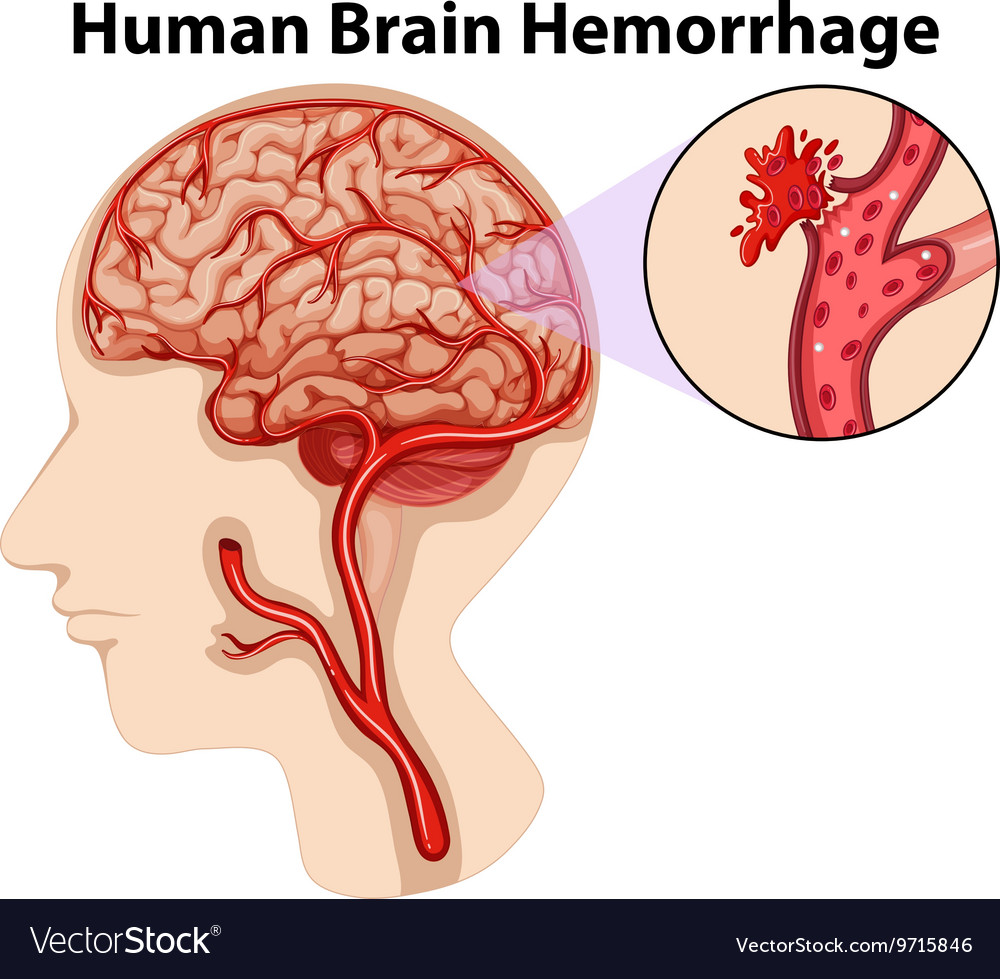 QNO.3. WHAT IS RENEWAL AND REGENERATION?ANS:- REGENERATION:-Regeneration results in the complete restitution of lost or damaged tissue In mammals, whole organs and complex tissues rarely regenerate after injury, and the term is usually applied to processes such as liver growth after partial resection or necrosis, but these processes consist of compensatory growth rather than true regeneration Tissues with high proliferative capacity, such as the hematopoietic system and the epithelia of the skin and gastrointestinal GI  tract themselves continuously and can regenerate after injury as long as the stem cells of these  tissue are not destroy.RENEWAL:-Most often consists of a combination of regeneration and scar formation by the deposition of collagen  scar formation is the predominant healings process that occurs when the extracellular matrix framework is damaged by severe  Chronic inflammation that accompanies persistent injury also stimulates scar formation because of local production of growths factory the promote fibroblasts prololiferation and collagen the term fibrosis is used to describe the extensive deposition of collagen that occure under these situation Cells in the ECM (fibroblasts, macrophages, and other cell types) produce  growth factors, cytokines, and chemokines that are critical for regeneration and  repair. Although repair is a healing process, it may itself cause tissue dysfunction, as, for instance, in the development of atherosclerosis.Control of Normal Cell Proliferation  and Tissue Growth:-In adult tissues the size of cell populations is determined by the rates of cell proliferation, differentiation, and death by apoptosis , and  increased cell numbers may result from  either increased proliferation or  decreased cell death.Differentiated cells incapable of replication are referred to as terminally differentiated cells.The impact of differentiation depends on the tissue under which it occurs: in some tissues differentiated cells are not replaced, while in others they die but are continuously replaced by new cells generated from stem cells.Cell proliferation is largely controlled by signals (soluble or contact- dependent) from the microenvironment that either stimulate or inhibit proliferation. An excess of stimulators or a deficiency of inhibitors leads to net growth and, in the case of cancer, uncontrolled growth.The tissues of the body are divided into three groups on the basis of the proliferative activity of their cells: continuously dividing (labile tissues): Such as surface epithelium quiescent (stable tissues):Such as liver Non-dividing    (permanent tissues): Such as neurons Stem cells are characterized by their self-renewal properties and by  their capacity to generate differentiated cell lineages (To give rise to these lineages, stem cells need to be maintained during the  life of the organism. Such maintenance is achieved by two mechanisms:obligatory asymmetric replication, in which with each stem cell division,  one of the daughter cells retains its self-renewing capacity while the  other enters a differentiation pathway, and stochastic differentiation, in which a stem cell population is maintained  by the balance between stem cell divisions that generate either two self-  renewing stem cells or two cells that will differentiate.QNO.4 WRITE A DETAILED NOTE ON STAPHLYOCOCCUS AND STREPTOCOCCUS?ANS:-STAPHYLOCOCCUS:-Bacteria in the genus staphylococcus are pathogens of man and other mammals.Traditionally they were divided into two groups on the basis of their ability to clot blood plasma. The coagulates- positive staphylococci constitute the most pathogenic species s aureus. The coagulates- comprise over 30 other species. The CNS are common commensals of skin, although some species can cause infections. It is now obvious that the division of staphylococci into coagulase positive and negative is artificial and indeed, misleading in some cases.S aurous expresses a variety of extracellular proteins and polysaccharides, some of which are correlated with virulence. Virulence result from the combined effect of many factors expressed during infection. Antibodies will neutralized staphylococcal toxins and enzymes, but vaccines are not available.Both antibiotic treatment and surgical drainage are often necessary to cure abcesses, large boils and wound infections. Staphylococci are common causes of infection associated with indwelling medical devices.STRUCTURE OF STAPHYLOCOCCUS:-Staphylococci are gram-positive cocci about 0.5 – 1.0 Mm in diameter.They grow in clusters, pairs and occasionally in short chains. The clusters arise because staphylococci divided in two planes.Streptococci grown on solid medium may appears as clumps. Several fields should be examined before deciding whether clump or chains are present.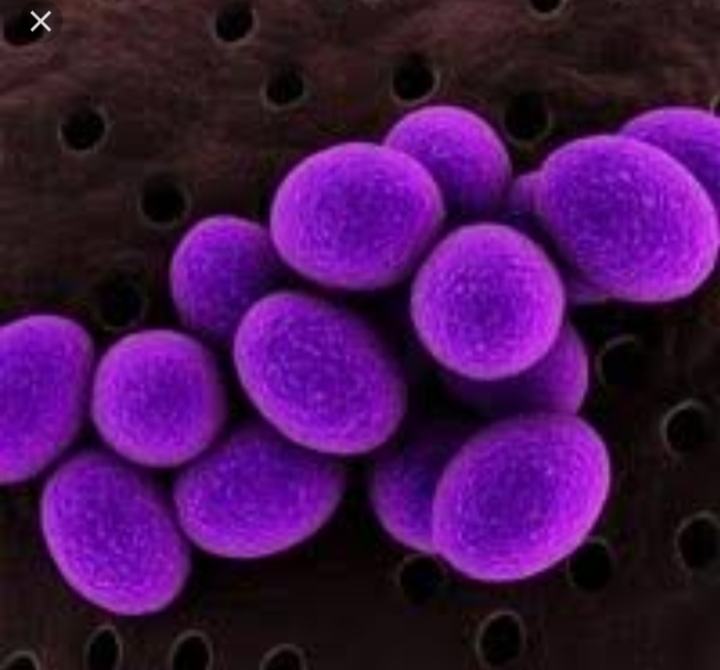 TREATMENT:-Infections acquired outside hospitals can usually be treated with penicillinase resistant B lactames.Hospital acquired infection is often caused by antibiotic resistant strains and can be treated with vancomycin.DIAGNOSIS:-Diagnosis is based on performing tests with colonies. Tests for clumping factor, coagulase, hemolysis and thermos table deoxyribonucleic are routinely used to identify S aurous. Commercial latex agglutination tests are available. Identification of S epidermidis is confirmed by commercial biotyping kits.STREPTOCOCCUS:-Streptococci are gram-positive aerobic organism that cause many disorder skin infections, sepsis, pneumonia, pharyngitis and endocarditis.Symptoms vary with the organ infected. Sequelae of infections due to group A beta-hemolytic streptococci may include rheumatic fever and glomerulonephritis strains are sensitive to penicillin, but macrolide-resistant strains have recently emerged.CLASSIFICATION OF STREPTOCOCCUS:-They are classified into three types BETA-HEMOLYTIC STREPTOCOCCI produce zones of clear hemolysis around each colony.ALPHA-HEMOLYTIC STREPTOCOCCI are surrounded by green discoloration resulting for incomplete hemolysis.GAMMA-HEMOLYTIC STREPTOCOCCI are nonhemolytic.DISEASE CAUSED BY STREPTOCOCCUS:-The most common acute disease due to GABHS arePharyngitisSkin infectionsIn addition, delayed, non-supportive complicationsDISEASE caused by other streptococci species is less prevalent and usually involves soft-tissue infectionSKIN INFECTION:-Skin infections include ImpetigoErysipelasCellulitisImpetigo is a superficial skin infection that cause crusting or bullaeErysipelas is a superficial cellulitis that also involves the lymphatic. Patients have shiney, red, raised, indurated lesions with distinct margins.it is most caused by GABHS.Cellulitis involves the deeper layers of skin and may spread rapidly because of the numerous lytic enzyme and toxins produced mainly by group A streptococci.DIAGNOSES:- CultureSometimes rapid antigen tests or antibody titersStreptococci are readily identify by culture on a sheep blood agar plate.TREATMENT:-PENICILLIN is the drug of choice for pharyngeal GABHS infection.no isolate of GABHS has shown penicillin resistance clinically.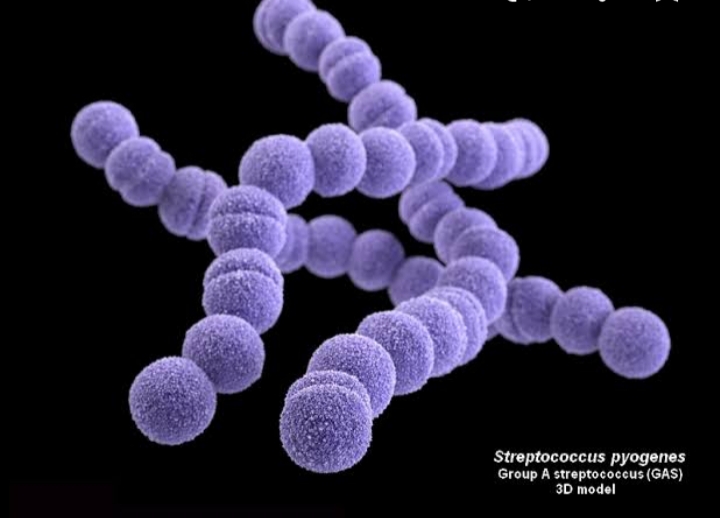 THE END                 THANK YOU SIR